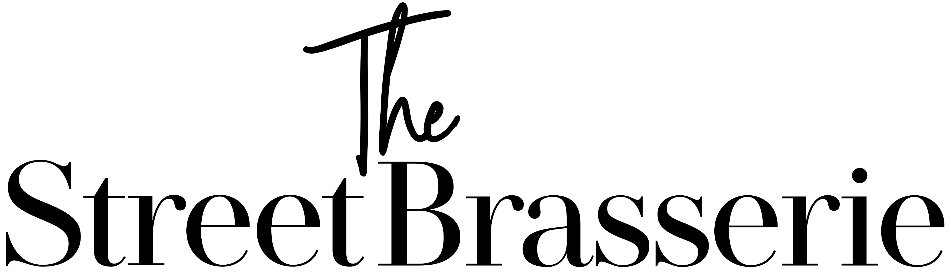 Option One £13Selection of Wraps/SandwichesSausages RollsHoney & Mustard Chipolata’sVegetarian QuicheCajun Spiced Potato Wedges & DipsSaladsColeslawOption Two £14.50Selection of Wraps/SandwichesSausages RollsHoney & Mustard Chipolata’sVegetarian QuicheCajun Spiced Potato Wedges & DipsChicken GoujonsMini Scotch EggsSaladsColeslawOption Three £17Selection of Wraps/SandwichesSausages RollsHoney & Mustard Chipolata’sVegetarian QuicheCajun Spiced Potato Wedges & DipsChicken Goujons Mini Scotch EggsPasta SaladSaladsColeslawDessert of The DayFor Tea/Coffee please add £2 per person. 